                                                                                                                               Załącznik nr 1 KARTA INTERWENCJI
Centrum Rozwoju Dzieci i Młodzieży „Pliszka” -Rehabilitacja Dzieci i Młodzieży Niepełnosprawnej w Niepołomicach                            Załącznik nr 2Załączniki do Rozporządzenia Rady Ministrów z dnia 6 września 2023 r.miejscowość, data„NIEBIESKA KARTA – A”W ZWIĄZKU Z POWZIĘCIEM UZASADNIONEGO PODEJRZENIA STOSOWANIA PRZEMOCY DOMOWEJ LUB W WYNIKU ZGŁOSZENIA PRZEZ ŚWIADKA PRZEMOCY DOMOWEJ USTALA SIĘ, CO NASTĘPUJE:DANE OSOBY/OSÓB DOZNAJĄCYCH PRZEMOCY DOMOWEJUwaga! W przypadku większej niż 3 liczby osób doznających przemocy dołącz kolejną kartę zawierająca Tabelę ILICZBA MAŁOLETNICH W ŚRODOWISKU DOMOWYM, W KTÓRYM PODEJRZEWA SIĘ STOSOWANIE PRZEMOCY DOMOWEJ……………………DANE OSOBY/OSÓB STOSUJĄCYCH PRZEMOC DOMOWĄCZY OSOBA STOSUJĄCA PRZEMOC DOMOWĄ ZACHOWYWAŁA SIĘW NASTĘPUJĄCY SPOSÓB (zaznacz w odpowiednim miejscu znak X):CZY OSOBA DOZNAJĄCA PRZEMOCY DOMOWEJ ODNIOSŁA USZKODZENIA CIAŁA? (TAK/NIE)1)Uwaga! W przypadku większej niż 3 liczby osób doznających przemocy dołącz kolejną kartę zawierającą Tabelę VCZY W ŚRODOWISKU DOMOWYM BYŁA W PRZESZŁOŚCI REALIZOWANA PROCEDURA „NIEBIESKIE KARTY”?tak (kiedy? ........................gdzie? ....…......................) nie                 nie ustalono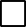 CZY W ŚRODOWISKU DOMOWYM AKTUALNIE JEST REALIZOWANA PROCEDURA„NIEBIESKIE KARTY”?tak	 nie	 nie ustalonoCZY OSOBA STOSUJĄCA PRZEMOC DOMOWĄ POSIADA BROŃ PALNĄ?tak	 nie	 nie ustalono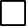 CZY OSOBA DOZNAJĄCA PRZEMOCY DOMOWEJ CZUJE SIĘ BEZPIECZNIE? (TAK/NIE)1)Uwaga! W przypadku większej niż 3 liczby osób doznających przemocy dołącz kolejną kartę zawierającą Tabelę IXŚWIADKOWIE STOSOWANIA PRZEMOCY DOMOWEJustalono – wypełnij tabelę	 nie ustalonoDZIAŁANIA INTERWENCYJNE PODJĘTE WOBEC OSOBY STOSUJĄCEJ PRZEMOCDOMOWĄ (zaznacz w odpowiednim miejscu znak X):DZIAŁANIA INTERWENCYJNE PODJĘTE WOBEC OSOBY DOZNAJĄCEJ PRZEMOCYDOMOWEJ (zaznacz w odpowiednim miejscu znak X):DODATKOWE INFORMACJE……………………………………………………………………………………………………………………………………………………………………………………………………………………………………………………………………………………………………………………………………………………………………………………………………………………………………………………………………………………………………………………………………………………………………………………………………………………………………………………………………………………………………………………………………………………………………………………………………………………………………………………………………………………………………………………………………………………………………………………………………………………………………………………………………………………………………………………………………………………………………………………………………………………………………………………………………………………………WSZCZĘCIE	PROCEDURY	„NIEBIESKIE	KARTY”	NASTĄPIŁO	PRZEZ(zaznacz w odpowiednim miejscu znak X):........................................................................................................................................................imię i nazwisko oraz czytelny podpis osoby wypełniającej formularz „Niebieska Karta – A”………………………………..………………………………………(data wpływu formularza, podpis członka Zespołu Interdyscyplinarnego)1) wpisać właściwe2) numer PESEL wpisuje się, o ile danej osobie numer taki został nadany. W przypadku braku numeru PESEL jest konieczne podanie innych danych identyfikujących osobę3) podkreślić rodzaje zachowań                                                                                                                                             Załącznik nr 3MONITORING STANDARDÓWANKIETA DLA PRACOWNIKÓW 
Centrum Rozwoju Dzieci i Młodzieży „Pliszka” -Rehabilitacja Dzieci i Młodzieży Niepełnosprawnej w NiepołomicachImię i nazwisko małoletniegoImię i nazwisko małoletniegoImię i nazwisko małoletniegoPrzyczyna interwencji( forma krzywdzenia )Osoba zgłaszająca interwencjęOpis działań podjętych przez kierownika DataDziałanieOpis działań podjętych przez kierownika Opis działań podjętych przez kierownika Opis działań podjętych przez kierownika Plan wsparcia małoletniegoSpotkania z rodzicami małoletniegoDataDziałanieSpotkania z rodzicami małoletniegoSpotkania z rodzicami małoletniegoSpotkania z rodzicami małoletniegoForma podjętej interwencjiZawiadomienie policjiZawiadomienie o podejrzenie przestępstwaWniosek o wgląd w sytuację rodzinyInny rodzaj interwencji. Jaki ?Zawiadomienie policjiZawiadomienie o podejrzenie przestępstwaWniosek o wgląd w sytuację rodzinyInny rodzaj interwencji. Jaki ?Dane dotyczące interwencji(nazwa organu do którego zgłoszono interwencję) i data interwencjiWyniki interwencji: działania organów sprawiedliwości, działania placówki, działania rodzicówDataDziałanieWyniki interwencji: działania organów sprawiedliwości, działania placówki, działania rodzicówDaneOsoba 1 doznająca przemocy domowejOsoba 2 doznająca przemocy domowejOsoba 3 doznająca przemocy domowejMałoletni (Tak/Nie)Imię i nazwiskoImiona rodzicówWiekPESELNazwa i adres miejsca pracy/nazwa i adres placówki oświatowejdo której uczęszcza małoletniAdres miejsca zamieszkaniaAdres miejsca zamieszkaniaAdres miejsca zamieszkaniaAdres miejsca zamieszkaniaKod pocztowyMiejscowośćGminaWojewództwoUlicaNr domu/ nr lokaluTelefon lub adres e-mailAdres miejsca pobytu (jeżeli jest inny niż adres miejsca zamieszkania)Adres miejsca pobytu (jeżeli jest inny niż adres miejsca zamieszkania)Adres miejsca pobytu (jeżeli jest inny niż adres miejsca zamieszkania)Adres miejsca pobytu (jeżeli jest inny niż adres miejsca zamieszkania)Kod pocztowyMiejscowośćGminaWojewództwoUlicaNr domu/ nr lokaluStosunek pokrewieństwa, powinowactwa lub rodzaj relacji z osobą stosującą przemoc domową (np.żona, partner, były partner, córka, pasierb, matka, teść)Stosunek pokrewieństwa, powinowactwa lub rodzaj relacji z osobą stosującą przemoc domową (np.żona, partner, były partner, córka, pasierb, matka, teść)Stosunek pokrewieństwa, powinowactwa lub rodzaj relacji z osobą stosującą przemoc domową (np.żona, partner, były partner, córka, pasierb, matka, teść)Stosunek pokrewieństwa, powinowactwa lub rodzaj relacji z osobą stosującą przemoc domową (np.żona, partner, były partner, córka, pasierb, matka, teść)DaneOsoba 1 stosująca przemoc domowąOsoba 2 stosująca przemoc domowąImię i nazwiskoImiona rodzicówWiekPESEL2)Adres miejsca zamieszkania:Adres miejsca zamieszkania:Adres miejsca zamieszkania:Kod pocztowyMiejscowośćGminaWojewództwoUlicaNr domu/nr lokaluTelefon lub adres e-mailAdres miejsca pobytu (jeżeli jest inny niż adres miejsca zamieszkania):Adres miejsca pobytu (jeżeli jest inny niż adres miejsca zamieszkania):Adres miejsca pobytu (jeżeli jest inny niż adres miejsca zamieszkania):Kod pocztowyMiejscowośćGminaWojewództwoUlicaNr domu/nr lokaluSytuacja zawodowa, w tym nazwa i adres miejsca pracyStosunek pokrewieństwa, powinowactwa lub rodzaj relacji z osobą doznającą przemocy domowej: (np. żona, była żona, partner, były partner, córka, pasierb, matka, teść)1)Stosunek pokrewieństwa, powinowactwa lub rodzaj relacji z osobą doznającą przemocy domowej: (np. żona, była żona, partner, były partner, córka, pasierb, matka, teść)1)Stosunek pokrewieństwa, powinowactwa lub rodzaj relacji z osobą doznającą przemocy domowej: (np. żona, była żona, partner, były partner, córka, pasierb, matka, teść)1)Osoby/formy przemocy domowejOsoba 1 stosująca przemocOsoba 1 stosująca przemocOsoba 1 stosująca przemocOsoba 2 stosująca przemocOsoba 2 stosująca przemocOsoba 2 stosująca przemocOsoby/formy przemocy domowejwobec Osoby 1 doznającej przemocywobec Osoby 2 doznającej przemocywobec Osoby 3 doznającej przemocywobec Osoby 1 doznającej przemocywobec Osoby 2 doznającej przemocywobec Osoby 3 doznającej przemocyPrzemoc fizyczna3)bicie, szarpanie, kopanie, duszenie,popychanie, obezwładnianie i inne (wymień jakie)Przemoc psychiczna3) izolowanie, wyzywanie, ośmieszanie, grożenie,krytykowanie, poniżanie i inne (wymień jakie)Przemoc seksualna3) zmuszanie do obcowania płciowego, innych czynnościseksualnych i inne (wymień jakie)Przemoc ekonomiczna3) niełożenie na utrzymanie osób, wobec których istnieje taki obowiązek,niezaspokajanie potrzeb materialnych, niszczenie rzeczy osobistych, demolowanie mieszkania, wynoszenie sprzętówdomowych oraz ich sprzedawanie i inne (wymień jakie)Przemoc za pomocą środków komunikacji elektronicznej3) wyzywanie, straszenie, poniżanie osoby w Internecie lub przy użyciu telefonu, robienie jej zdjęcia lub rejestrowanie filmów bez jej zgody, publikowanie w Internecie lub rozsyłanie telefonem zdjęć, filmów lub tekstów, które ją obrażają lubośmieszają, i inne (wymień jakie)Inne3) zaniedbanie, niezaspokojenie podstawowych potrzeb biologicznych, psychicznych i innych, niszczenie rzeczy osobistych, demolowanie mieszkania, wynoszenie sprzętów domowych i ich sprzedawanie, pozostawianie bez opieki osoby, która z powodu choroby, niepełnosprawności lub wieku nie może samodzielnie zaspokoić swoich potrzeb, zmuszanie do picia alkoholu, zmuszanie do zażywania środków odurzających, substancjipsychotropowych lub leków i inne(wymień jakie)Osoba 1 doznająca przemocyOsoba 2 doznająca przemocyOsoba 3 doznająca przemocyOsoba 1 doznająca przemocyOsoba 2 doznająca przemocyOsoba 3 doznająca przemocyDaneŚwiadek 1Świadek 2Świadek 3Imię i nazwiskoWiekAdres miejsca zamieszkania:Adres miejsca zamieszkania:Adres miejsca zamieszkania:Adres miejsca zamieszkania:Kod pocztowyMiejscowośćGminaWojewództwoUlicaNr domu/nr lokaluTelefon lub adres e-mailStosunek świadka do osób, wobec których są podejmowane działania w ramach procedury „Niebieskie Karty” (np. członek rodziny, osoba obca)1)Stosunek świadka do osób, wobec których są podejmowane działania w ramach procedury „Niebieskie Karty” (np. członek rodziny, osoba obca)1)Stosunek świadka do osób, wobec których są podejmowane działania w ramach procedury „Niebieskie Karty” (np. członek rodziny, osoba obca)1)Stosunek świadka do osób, wobec których są podejmowane działania w ramach procedury „Niebieskie Karty” (np. członek rodziny, osoba obca)1)DziałanieDziałanieOsoba 1stosującaprzemocOsoba 2stosującaprzemocBadanie na zawartość alkoholu (wynik)Badanie na zawartość alkoholu (wynik)Doprowadzenie do wytrzeźwieniaDoprowadzenie do wytrzeźwieniaDoprowadzenie do policyjnegopomieszczenia dla osób zatrzymanychna podstawie art. 15a ustawy z dnia 6 kwietnia 1990 r. o Policji (Dz. U.z 2023 r. poz. 171, z późn. zm.)Doprowadzenie do policyjnegopomieszczenia dla osób zatrzymanychna podstawie art. 244 ustawy z dnia 6 czerwca 1997 r. - Kodeks postępowania karnego (Dz. U. z 2022 r. poz. 1375,z późn. zm.)Zatrzymanie w izbie zatrzymań jednostki organizacyjnej Żandarmerii WojskowejZatrzymanie w izbie zatrzymań jednostki organizacyjnej Żandarmerii WojskowejPowiadomienie organów ściganiaPowiadomienie organów ściganiaWydanie nakazu natychmiastowego opuszczenia wspólnie zajmowanegomieszkania i jego bezpośredniego otoczeniaWydanie nakazu natychmiastowego opuszczenia wspólnie zajmowanegomieszkania i jego bezpośredniego otoczeniaWydanie zakazu zbliżania się do wspólnie zajmowanego mieszkania i jegobezpośredniego otoczeniaWydanie zakazu zbliżania się do wspólnie zajmowanego mieszkania i jegobezpośredniego otoczeniaZakaz zbliżania się osoby stosującej przemoc domową do osoby dotkniętej taką przemocą na określoną w metrach odległośćZakaz zbliżania się osoby stosującej przemoc domową do osoby dotkniętej taką przemocą na określoną w metrach odległośćZakaz kontaktowania się z osobą dotkniętą przemocą domowąZakaz kontaktowania się z osobą dotkniętą przemocą domowąZakaz wstępu i przebywania osoby stosującej przemoc na terenie szkoły, placówki oświatowej, opiekuńczej i artystycznej, do których uczęszcza osoba dotknięta przemocą domowąZakaz wstępu i przebywania osoby stosującej przemoc na terenie szkoły, placówki oświatowej, opiekuńczej i artystycznej, do których uczęszcza osoba dotknięta przemocą domowąZakaz wstępu i przebywania osoby stosującej przemoc w miejscach pracy osoby doznającej przemocy domowejZakaz wstępu i przebywania osoby stosującej przemoc w miejscach pracy osoby doznającej przemocy domowejZawiadomienie komórki organizacyjnej Policji, właściwej w spawach wydawania pozwolenia na broń, o wszczęciu procedury „Niebieskiej Karty”Zawiadomienie komórki organizacyjnej Policji, właściwej w spawach wydawania pozwolenia na broń, o wszczęciu procedury „Niebieskiej Karty”Odebranie broni palnej, amunicji oraz dokumentów potwierdzających legalnośćposiadania broniOdebranie broni palnej, amunicji oraz dokumentów potwierdzających legalnośćposiadania broniPoinformowanie o prawnokarnych konsekwencjach stosowania przemocydomowejPoinformowanie o prawnokarnych konsekwencjach stosowania przemocydomowejInne (wymień jakie?)Inne (wymień jakie?)DziałanieOsoba 1 doznająca przemocyOsoba 2 doznająca przemocyOsoba 3 doznająca przemocyUdzielono pomocy ambulatoryjnejPrzyjęto na leczenie szpitalneWydano zaświadczenie o przyczynach i rodzaju uszkodzeń ciałaZapewniono schronienie w placówce całodobowejZabezpieczono małoletniego w sytuacji zagrożenia zdrowia lub życiaPowiadomiono sąd rodzinny o sytuacji małoletniegoPrzekazanie formularza „Niebieska Karta – B”Inne (wymień jakie?)Pracownika socjalnego jednostki organizacyjnej pomocy społecznejFunkcjonariusza PolicjiŻołnierza Żandarmerii WojskowejPracownika socjalnego specjalistycznego ośrodka wsparcia dla osób doznających przemocy domowejAsystenta rodzinyNauczycielaOsobę wykonującą zawód medyczny, w tym lekarza, pielęgniarkę, położną lub ratownika medycznegoPrzedstawiciela gminnej komisji rozwiązywania problemów alkoholowychPedagoga, psychologa lub terapeutę, będących przedstawicielami podmiotów, o których mowa w art.9a ust. 3 ustawy z dnia 29 lipca 2005 r. o przeciwdziałaniu przemocy domowejLp.Odpowiedz na poniższe pytaniaTakNie1Czy znasz obowiązujące standardy ochrony małoletnich2Czy znasz treść dokumentu „Standardy Ochrony Małoletnich”3Czy uważasz, że potrafisz rozpoznać syndromy krzywdzonego małoletniego?4Czy wiesz w jaki sposób zareagować na symptomy krzywdzenia małoletniego?5Czy zaobserwowałaś naruszenie zasad określonych w Standardach oraz w pozostałych regulaminach i procedurach przez innego pracownika?6Czy masz uwagi/sugestie/przemyślenia związane z funkcjonującymi „Standardami Ochrony Małoletnich”? ( Jeżeli tak, opisz je w tabeli poniżej)7Czy jakieś działanie związane z przyjęciem Standardów jest odbierane jako trudne lub niechętnie podchodzisz do jego realizacji z innych powodów?Jeśli na któreś z pytań w ankiecie odpowiedziałeś TAKJeśli na któreś z pytań w ankiecie odpowiedziałeś TAKJeśli na któreś z pytań w ankiecie odpowiedziałeś TAKJeśli na któreś z pytań w ankiecie odpowiedziałeś TAKNapisz: Jakie zasady zostały naruszone?Napisz: Jakie zasady zostały naruszone?Napisz: Jakie zasady zostały naruszone?Napisz: Jakie zasady zostały naruszone?Napisz: Jakie działania podjęłaśNapisz: Jakie działania podjęłaśNapisz: Jakie działania podjęłaśNapisz: Jakie działania podjęłaśNapisz: Czy masz jakieś sugestie lub propozycję poprawy obowiązujących standardów?Napisz: Czy masz jakieś sugestie lub propozycję poprawy obowiązujących standardów?Napisz: Czy masz jakieś sugestie lub propozycję poprawy obowiązujących standardów?Napisz: Czy masz jakieś sugestie lub propozycję poprawy obowiązujących standardów?